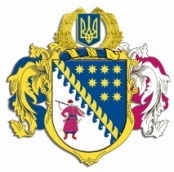 ДНІПРОПЕТРОВСЬКА ОБЛАСНА РАДАVIII СКЛИКАННЯПостійна комісія обласної ради з питань житлово-комунального господарства. Дніпро, просп. Олександра Поля, 2ПРОТОКОЛ № 16засідання постійної комісії з питань житлово-комунального господарства12 червня 2024 року14:30ZOOM конференціяПРИСУТНІ: Лисенко Михайло Олександрович, Ковальський Роман Степанович, Дегтяренко Максим Євгенійович, Біла Дар’я Олегівна, Масалов Михайло Вікторович, Мороз Андрій Ігорович, Денисенко Андрій Сергійович (за телефонним зв’язком).Відсутні: Черняк Олег Іванович. Запрошені:Бондаренко Анатолій Анатолійович – технічний директор КП ДОР «Аульський водовід».У роботі комісії взяли участь:Шевцова Надія Дмитрівна – начальник управління стратегічного планування та комунальної власності виконавчого апарату обласної ради;Гаркуша Валерія Валеріївна – директор департаменту житлово-комунального господарства та будівництва облдержадміністрації.Головував: Лисенко М.О.ПОРЯДОК ДЕННИЙ:Про погодження порядку денного.Про зняття з контролю рішення обласної ради від 14 травня        2010 року № 708-24/V ,,Про Програму реформування і розвитку житлово-комунального господарства Дніпропетровської області на 2010 – 2014 роки” (зі змінами).Про погодження змін до Інвестиційної програми КП ДОР ,,Аульський водовідˮ на 2024 рік.Про погодження змін до Плану розвитку (довгострокова інвестиційна програма) КП ДОР ,,Аульський водовідˮ на 2024 –2028 роки.Про затвердження висновків та рекомендацій постійної комісії.СЛУХАЛИ:Про погодження порядку денного.Інформація Лисенка М.О., що до порядку денного запропоновано вищезазначені питання.ВИРІШИЛИ:Ураховуючи, що не надійшло зауважень та пропозицій, погодити запропонований порядок денний засідання постійної комісії обласної ради з питань житлово-комунального господарства.Результати голосування:за – 7 (Лисенко М.О., Ковальський Р.С., Дегтяренко М.Є., Біла Д.О., Масалов М.В., Мороз А.І., Денисенко А.С.)проти – 0утримались – 0усього – 7 (Лисенко М.О., Ковальський Р.С., Дегтяренко М.Є., Біла Д.О., Масалов М.В., Мороз А.І., Денисенко А.С.)СЛУХАЛИ:Про зняття з контролю рішення обласної ради від 14 травня        2010 року № 708-24/V ,,Про Програму реформування і розвитку житлово-комунального господарства Дніпропетровської області на 2010 – 2014 роки” (зі змінами).Інформація Гаркуші В.В. ВИСТУПИЛИ: Біла Д.О., яка рекомендувала відповідальним виконавцям цільових програм своєчасно доповідати про їх виконання та зняття с контролю у разі вичерпаного терміну дії. ВИРІШИЛИ: Інформацію Гаркуші В.В., Білої Д.О. взяти до відома.Погодити проєкт рішення обласної ради «Про зняття з контролю рішення обласної ради від 14 травня 2010 року № 708-24/V «Про Програму реформування і розвитку житлово-комунального господарства Дніпропетровської області на 2010 – 2014 роки» (із змінами) у редакції вирішальної частини: «1. Заключний звіт про виконання Програми реформування і розвитку житлово-комунального господарства Дніпропетровської області на 2010 –               2014 роки взяти до відома (додається).2.Зняти з контролю рішення обласної ради від 14 травня 2010 року         № 708-24/V «Про Програму реформування і розвитку житлово-комунального господарства Дніпропетровської області на 2010 – 2014 роки» (із змінами)».Рекомендувати винести проєкт рішення обласної ради «Про зняття з контролю рішення обласної ради від 14 травня 2010 року № 708-24/V «Про Програму реформування і розвитку житлово-комунального господарства Дніпропетровської області на 2010 – 2014 роки» (із змінами) на розгляд сесії обласної ради.Доповідачем з цього питання затвердити Лисенка М.О.Результати голосування:за – 7 (Лисенко М.О., Ковальський Р.С., Дегтяренко М.Є., Біла Д.О., Масалов М.В., Мороз А.І., Денисенко А.С.)проти – 0утримались – 0усього – 7 (Лисенко М.О., Ковальський Р.С., Дегтяренко М.Є., Біла Д.О., Масалов М.В., Мороз А.І., Денисенко А.С.)СЛУХАЛИ:Про погодження змін до Інвестиційної програми КП ДОР ,,Аульський водовідˮ на 2024 рік.Інформація Бондаренка А.А. про збільшення загального обсягу інвестицій в Інвестиційній програмі на 2024 рік до 35 432,84 тис. грн (водопостачання 26 577,23 тис. грн, водовідведення 8 855,61 тис. грн)  у зв’язку зі заміною заходу «придбання матеріалів для перезавантаження скорих безнапірних фільтрів цеху очисних споруд на суму 2 127,48 тис. грн (без ПДВ)» на захід «заміна аварійної запірної арматури Ду 600 – 1200 мм на насосних станціях, очисних спорудах, магістральних водоводах та розподільчих мережах на суму 2 142,10 тис. грн (без ПДВ)». Тобто на            14,62 тис. грн збільшиться сума, передбачена на заходи з водопостачання.ВИСТУПИЛИ: Лисенко М.О., який зауважив, що з початком повномасштабного вторгнення рф в Україну питання, пов’язані зі загрозами у сфері забезпечення територіальних громад централізованим водопостачанням, стали надзвичайними та потребують постійного опрацювання через чисельні ураження об’єктів критичної інфраструктури, зокрема руйнування греблі Каховської ГЕС та пошкодження в результаті ракетних ударів Дніпровської ГЕС (м. Запоріжжя).  Ураховуючи, що водозабір КП ДОР «Аульський водовід» знаходиться вище Кам’янської ГЕС по руслу існує загроза обміління р. Дніпро через цілеспрямоване ураження російським агресором цієї гідроспоруди.ВИРІШИЛИ: Інформацію Бондаренка А.А., Лисенка М.О. взяти до відома.Доповнити проєкт рішення обласної ради „Про деякі питання управління майном, що належить до спільної власності територіальних громад сіл, селищ, міст Дніпропетровської області” пунктом наступного змісту:«Погодити:Інвестиційну програму (інвестиційний проєкт) комунального підприємства Дніпропетровської обласної ради „Аульський водовід” на 2024 рік (зі змінами)». Рекомендувати винести проєкт рішення „Про деякі питання управління майном, що належить до спільної власності територіальних громад сіл, селищ, міст Дніпропетровської області” на розгляд сесії обласної ради.Доповідачем з цього питання затвердити Лисенка М.О.Результати голосування:за – 7 (Лисенко М.О., Ковальський Р.С., Дегтяренко М.Є., Біла Д.О., Масалов М.В., Мороз А.І., Денисенко А.С.)проти – 0утримались – 0усього – 7 (Лисенко М.О., Ковальський Р.С., Дегтяренко М.Є., Біла Д.О., Масалов М.В., Мороз А.І., Денисенко А.С.)СЛУХАЛИ:Про погодження змін до Плану розвитку (довгострокова інвестиційна програма) КП ДОР ,,Аульський водовідˮ на 2024 –2028 роки.Інформація Бондаренка А.А., що у зв’язку із внесенням змін до Інвестиційної програми КП ДОР ,,Аульський водовідˮ на 2024 рік необхідно відповідне погодження Плану розвитку підприємства як довгострокової інвестпрограми на 2024-2028 роки. Загальний обсяг інвестицій на 2024-2028 роки збільшиться до 1 688 421,18 тис. грн (+14,62 тис. грн).ВИРІШИЛИ: Інформацію Бондаренка А.А. взяти до відома.Доповнити проєкт рішення обласної ради „Про деякі питання управління майном, що належить до спільної власності територіальних громад сіл, селищ, міст Дніпропетровської області” пунктом наступного змісту:«Погодити:План розвитку (довгострокова інвестиційна програма (інвестиційний проєкт) комунального підприємства Дніпропетровської обласної ради „Аульський водовід” на 2024 – 2028 роки (зі змінами)». Рекомендувати винести проєкт рішення „Про деякі питання управління майном, що належить до спільної власності територіальних громад сіл, селищ, міст Дніпропетровської області” на розгляд сесії обласної ради.Доповідачем з цього питання затвердити Лисенка М.О.Результати голосування:за – 7 (Лисенко М.О., Ковальський Р.С., Дегтяренко М.Є., Біла Д.О., Масалов М.В., Мороз А.І., Денисенко А.С.)проти – 0утримались – 0усього – 7 (Лисенко М.О., Ковальський Р.С., Дегтяренко М.Є., Біла Д.О., Масалов М.В., Мороз А.І., Денисенко А.С.)Доручити КП ДОР «Аульський водовід» розробити заходи, у разі зневоднення джерела водозабору, та надати пропозиції до обласної ради з метою консолідованого визначення алгоритму дій КП ДОР «Аульський водовід» як надавача послуг з централізованого водопостачання, органів місцевого самоврядування та державної влади в рамках антикризового реагування на проблему нестачі питної води.Результати голосування:за – 7 (Лисенко М.О., Ковальський Р.С., Дегтяренко М.Є., Біла Д.О., Масалов М.В., Мороз А.І., Денисенко А.С.)проти – 0утримались – 0усього – 7 (Лисенко М.О., Ковальський Р.С., Дегтяренко М.Є., Біла Д.О., Масалов М.В., Мороз А.І., Денисенко А.С.)СЛУХАЛИ:Про затвердження висновків та рекомендацій постійної комісії.Інформація Лисенка М.О. щодо необхідності відповідно до внесених змін до Закону України «Про місцеве самоврядування України» затверджувати висновки та рекомендації постійної комісії стосовно розглянутих питань порядку денного (висновки та рекомендації постійної комісії додаються).ВИРІШИЛИ: Інформацію Лисенка М.О. взяти до відома. Затвердити висновки та рекомендації постійної комісії стосовно вищерозглянутих питань порядку денного. Результати голосування:за – 7 (Лисенко М.О., Ковальський Р.С., Дегтяренко М.Є., Біла Д.О., Масалов М.В., Мороз А.І., Денисенко А.С.)проти – 0утримались – 0усього – 7 (Лисенко М.О., Ковальський Р.С., Дегтяренко М.Є., Біла Д.О., Масалов М.В., Мороз А.І., Денисенко А.С.)Голова постійної комісії                                                    М.О. ЛИСЕНКОСекретар постійної комісії                                                М.Є. ДЕГТЯРЕНКО